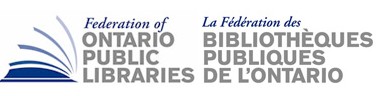 Federation of Ontario Public LibrariesMeeting of the Board of DirectorsAGENDAWednesday, January 27th 20166:40 pm – 7:20 pm TBCMetro Toronto Convention Centre – North Building - Room Location TBCAGENDA									      TIME (Min.)Call to Order	2Regrets	2Declarations of Conflict of Interest	1Approval of Agenda	2Approval of Minutes 	4 January 9th 2015 (teleconference)*November 27th 2015* Board Meeting	AGM: Elections ResultsReport on Board Nominations and Elections - TBC		5Results of Caucus Elections to the Board - TBC		5Membership Fees Tally		2Other BusinessAdjournment* denotes attachmentsExecutive BoardExecutive BoardChairVice ChairTreasurerSecretaryStephen AbramSmall & Medium1 Trustee